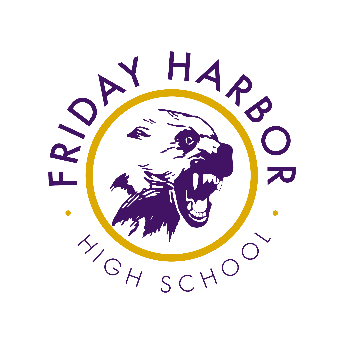 Things to Consider When Choosing a CollegeWhat characteristics are most important to you in choosing a college? Please circle your preferences from the following choices. Circle all options that you’d be happy with in each category; you can always narrow (or broaden) your choices as you learn more.I see myself attending:-A PUBLIC university     Or-A PRIVATE university-A very large university (over 15,000 students) -A large university (7,500-14,999)-A medium university (2,000-7,499)-A small university (750-1,999)-A very small university (fewer than 750)-A very large university (over 15,000 students)-A large university (7,500-14,999)-2-year community or technical/trade college, which is (circle one):      Coeducational     OR     Single sex And where most students (circle one):      Live on campus     OR     Commute to classes Ideally, this school would be located in: -A SMALL TOWN, within an hour’s drive to a major city-A quiet, RURAL area several hours drive from a major city-A SUBURB or METROPOLITANArea-DOWNTOWN in a big cityI would prefer if the school I attend is: -Close to home (Western WA)-Within WA-Somewhere on the West Coast-Somewhere on the East Coast-In a different part of the country, specifically:_________________-In a different country:____________I WANT / DON’T WANT / DON’T CARE (circle one) to attend a school that has a specific religious affiliation Religious preference________________________How would you describe a “good” college?Why do you want to go to college? What do you hope to accomplish? Consider your career goals and your broader goals.What do you look forward to the most about going to college?Have you talked to your parents about college? If they went to college, what was their experience like? Do they have expectations regarding why you should (or shouldn’t) go to college or what they expect you to accomplish? How do you plan to pay for college? Is this a conversation you’ve had with your parents, and do you know if/how much they are willing or able to contribute to the cost?If you could have any job you wanted, regardless of the education/training involved, what would it be? Why?What is your idea of a successful person?What are some of your preferred ways to spend free time? Or some of your passions?Rate the following subject areas on a scale by circling the number that most closely matches your interest in the subject. ZERO means absolutely no interest in studying and TEN means extremely interested in studying.Architecture			0	2	4	6	8	10Art History			0	2	4	6	8	10Biology				0	2	4	6	8	10Business			0	2	4	6	8	10Communications		0	2	4	6	8	10Computer Science		0	2	4	6	8	10Economics			0	2	4	6	8	10Education			0	2	4	6	8	10Engineering			0	2	4	6	8	10English/Literature		0	2	4	6	8	10Ethnic Studies			0	2	4	6	8	10Film				0	2	4	6	8	10Geology			0	2	4	6	8	10History				0	2	4	6	8	10International Relations	0	2	4	6	8	10Mathematics			0	2	4	6	8	10Pre-medicine			0	2	4	6	8	10Music				0	2	4	6	8	10Philosophy/Religion		0	2	4	6	8	10Physics				0	2	4	6	8	10Political Science		0	2	4	6	8	10Psychology			0	2	4	6	8	10Sociology			0	2	4	6	8	10Speech Sciences		0	2	4	6	8	10Studio Art			0	2	4	6	8	10Theater Arts			0	2	4	6	8	10Trade School			0	2	4	6	8	10World Languages		0	2	4	6	8	10Other:____________ 		0	2	4	6	8	10In choosing a college, how important to you are the factors listed below? (1 means low importance, 5 is very important)Academic excellence		1	2	3	4	5Area of study			1	2	3	4	5Athletics			1	2	3	4	5Cost				1	2	3	4	5Location			1	2	3	4	5Size of School			1	2	3	4	5Social Environment		1	2	3	4	5Variety of Activities		1	2	3	4	5Majors or areas of study of greatest interest to me:________________________________________________________________________________________________________________________________________________Clubs, activities, or sports I hope to participate in:________________________________________________________________________________________________________________________________________________Other important factors to me as I consider colleges are:________________________________________________________________________________________________________________________________________________Deal-breakers (anything your college MUST have):________________________________________________________________________________________________________________________________________________Nice to have (things you’d like but are not deal-breakers):________________________________________________________________________________________________________________________________________________I am particularly interested in the following colleges & would like to learn more about them:__________________________________________________________________________________________________________________________________________________________________________________________________________________________________________________________________________________________________________________________________________